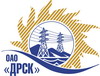 Открытое Акционерное Общество«Дальневосточная распределительная сетевая  компания»ПРОТОКОЛрассмотрения заявокПРЕДМЕТ ЗАКУПКИ:Открытый электронный запрос предложений на право заключения Договора на выполнение работ: Оснащение ПС и ДП источниками бесперебойного питания телемеханики и связи для нужд филиала ОАО «ДРСК» «Амурские электрические сети» Закупка проводится согласно ГКПЗ 2014г. раздела  2.2.1 «Услуги ТПиР»  № 2658  на основании указания ОАО «ДРСК» от  15.08.2014 г. № 202.Плановая стоимость закупки:  4 200 000,00  руб. без учета НДСФорма голосования членов Закупочной комиссии: очно-заочная.ПРИСУТСТВОВАЛИ: 5 членов постоянно действующей Закупочной комиссии 2-го уровня.ВОПРОСЫ, ВЫНОСИМЫЕ НА РАССМОТРЕНИЕ ЗАКУПОЧНОЙ КОМИССИИ: О признании предложения соответствующим условиям закупкиО предварительной ранжировке предложенийО проведении переторжкиВОПРОС 1 «О признании предложений соответствующими условиям закупки»ОТМЕТИЛИ:Предложения ООО «Сириус-М» г. Благовещенск, ул. Комсомольская, 49, ООО "Позитроника-Амур" г. Благовещенск ул. 50 лет Октября 65А  признаются удовлетворяющим по существу условиям закупки. Предлагается принять данные предложения к дальнейшему рассмотрению.ВОПРОС 2 «О предварительной ранжировке предложений»ОТМЕТИЛИ:В соответствии с требованиями и условиями, предусмотренными извещением о закупке и Закупочной документацией, предлагается предварительно ранжировать предложения следующим образом:ВОПРОС 3  «О проведении переторжки»ОТМЕТИЛИ:Учитывая результаты экспертизы предложений Участников закупки, Закупочная комиссия полагает целесообразным проведение переторжки. РЕШИЛИ:Признать предложения ООО «Сириус-М» г. Благовещенск, ул. Комсомольская, 49, ООО "Позитроника-Амур" г. Благовещенск ул. 50 лет Октября 65А  соответствующими условиям закупки.Утвердить предварительную ранжировку предложений Участников:1 место: ООО «Сириус-М» г. Благовещенск, ул. Комсомольская, 492 место: ООО "Позитроника-Амур" г. Благовещенск ул. 50 лет Октября 65А  Провести переторжку.Пригласить к участию в переторжке участников ООО «Сириус-М» г. Благовещенск, ул. Комсомольская, 49, ООО "Позитроника-Амур" г. Благовещенск ул. 50 лет Октября 65А  Определить форму переторжки: заочная.Назначить переторжку на 19.09.2014 в 11:00 час. (благовещенского времени).Место проведения переторжки: ЭТП b2b-energo Техническому секретарю Закупочной комиссии уведомить участников, приглашенных к участию в переторжке о принятом комиссией решении.№ 519/УТПиР-Р               город  Благовещенск«17» сентября 2014Наименование участниковцена  руб. без НДСМесто в предварительной ранжировкеНеценовая предпочтительность (в баллах на балльной шкалеот 3до 5)ООО «Сириус-М» г. Благовещенск, ул. Комсомольская, 494 190 000,0013,00ООО "Позитроника-Амур"г. Благовещенск ул. 50 лет Октября 65А4 195 000,00  22,19Ответственный секретарь Закупочной комиссии 2 уровня ОАО «ДРСК»____________________О.А. МоторинаТехнический секретарь Закупочной комиссии 2 уровня ОАО «ДРСК»____________________Е.Ю. Коврижкина